        Obec Závada,  991 21  Závada č.54,  IČO:00319708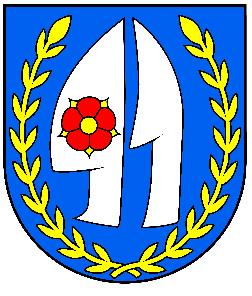 Obecné zastupiteľstvo v Závade  v súlade s ust. § 4 ods. 3 písm. e/, f/, g/ a  j/ zák. SNR č. 369/1990 Zb. o obecnom zriadení v znení neskorších predpisov s použitím § 11  ods. 4 písm. g/ citovaného zákona    v y d á v a  tietoInterná smernica  č. 10Z  Á  S  A  D   Y  o úhradách za poskytované služby obcou Z Á V A D AÚvodné ustanovenie§ 1(1)    Tieto zásady upravujú bližšie úhrady za služby poskytované obcou Závada a vykonávané Obecným úradom v Závade. (2)    Stanovené a určené ceny, príp. ich rozpätie je záväzné  pre všetky orgány obce Závada a orgány obecného  zastupiteľstva obce Závada.(3)    Stanovenie a určenie návrhu ceny sa odvíja od  platnej právnej úpravy  a najmä zák. NR SR č. 18/1996 Z. z. o cenách v znení neskorších predpisov a ostatných osobitných predpisov.     Tieto ceny sú záväzné aj pre rozpočtové a príspevkové organizácie obce Závada a tiež podnikateľské subjekty založené alebo vytvorené obcou Závada vo vzťahu k majetku obce, ktorým disponujú a tiež vo vzťahu k ich činnostiam zakotveným v zriaďovateľských alebo zakladateľských listinách.Cenou sa rozumie peňažná suma dohodnutá pri nákupe a predaji tovaru alebo vytvorená na ocenenie tovaru na iné účely. Za cenu podľa tohto zákona sa považuje aj tarifa (§2 zák. NR SR č. 18/1996 Z. z. o cenách v znení neskorších predpisov).(4) Takýmto postupom nie sú dotknuté povinnosti vyplývajúce z osobitných predpisov – najmä zo  zák. č. 263/1999 Z. z. o verejnom obstarávaní v znení neskorších predpisov.Zmluvy§ 2Úvodné ustanovenie(1)    Účastníci zmluvy sú povinní dbať, aby sa pri úprave zmluvných vzťahov odstránilo všetko, čo by mohlo viesť k vzniku rozporov (§ 43 Obč. zákonníka).Účastníci zmluvy nesmú zneužívať svoje postavenie na miestnom trhu (§ 12 zák. NR SR č. 18/1996 Z. z. o cenách v znení neskorších predpisov).§ 3Návrh na uzavretie zmluvy(1)    Obec Závada stanovuje sadzobník cien, ktorý je uvedený v prílohe týchto zásad.     Tento sadzobník cien je návrhom na uzavretie zmluvy v súlade s ust. § 43 a nasl. Obč. zákonníka.(2)    Sadzobník cien tvorí neoddeliteľnú súčasť týchto zásad a je záväzný pre všetkých zamestnancov obce aj starostu obce.     Starosta obce je oprávnený v prípade určenia ceny minimálnou alebo maximálnou hodnotou rozhodnúť v individuálnom prípade o konkrétnej cene pri uzatváraní zmluvy.§ 4Splatnosť ceny(1)    V prípadoch jednorázového poskytovania služieb zo strany obce nemusí byť uzatvorená písomná zmluva.     	Postačuje  obojstranná dohoda a úhrada ceny služby.	Doklad o úhrade za poskytnutú službu musí obsahovať náležitosti požadované osobitnou právnou úpravou – najmä zák. č. 431/2002  Zb. o účtovníctve v znení neskorších predpisov ( § 11 cit. zákona).Jednorázovo poskytované služby zo strany obce sú :       Vysielanie oznamov v miestnom rozhlase.Cenu za vykonanú službu uhrádza občan, ktorý si dá správu vyhlásiť vopred do pokladne obce Závada na obecnom úrade. Úhrada ceny je podmienkou vyhlásenia oznamu. Za túto službu neplatia orgány štátnej správy a miestne spoločenské organizácie v obci Závada.  .      Kopírovacie služby.       Hrebeňová väzba       LaminovanieCenu za vykonanú službu uhrádza občan, ktorý túto službu využil, v hotovosti do pokladne. .        Pokiaľ ide o nájom  hnuteľných vecí v majetku obce Závada, sú to služby poskytované jednorázovo. Ani v tomto prípade nemusí byť uzatvorená písomná zmluva.         Postačuje obojstranná dohoda a úhrada ceny služby.     Jedná sa o tieto služby :      Prenájom vybavenia kuchyne.Táto služba zahŕňa prenájom obedového servisu a príboru. Cenu za službu platí nájomca v deň vrátenia  prenajatého servisu a príboru v hotovosti do pokladne. Pri rozbití a strate prenajatých predmetov je nájomca povinný uhradiť nákupnú cenu poškodeného alebo strateného predmetu v plnej výške podľa cenníka ktorý mu musí byť predložený pri výpožičke.    Pokiaľ ide o nájom nehnuteľností v majetku obce Závada, musí byť vždy uzavretá písomná zmluva.Nájomná zmluva, okrem ďalších náležitostí, musí obsahovať tiež aj:-           výšku nájomného,-            zmluvné pokuty v prípade neplnenia zmluvných povinností.         Do týchto služieb je možné zaradiť :         Prenájom priestorov jedálne Základnej školy a zariadenia jedálneCenu za túto službu uhrádza nájomca, ktorý si tieto priestory prenajíma na účely usporiadania osobných, súkromných  podujatí alebo spoločenských a kultúrnych podujatí.   Cena za poskytnutú službu sa uhrádza do 7 dní od uskutočnenia podujatia v hotovosti do pokladne. Usporiadateľ / nájomca /  zodpovedá za spôsobenú škodu na prenajatých priestoroch a ich vybavení v plnom rozsahu. Spôsobené poškodenie priestorov alebo zariadenia je usporiadateľ / nájomca / povinný odstrániť a uviesť do pôvodného stavu na vlastné náklady do 1 mesiaca od dátumu zistenia škody.  Ak tak usporiadateľ / nájomca / neučiní, obec ako vlastník, zabezpečí odstránenie škody a následne práce a materiál potrebný na odstránenie škody, vyfakturuje usporiadateľovi podujatia / nájomcovi /. Cena za túto službu je rozdielna, podľa toho v ktorom období sa priestory jedálne Základnej školy prenajímajú :-  počas vykurovacej sezóny -  mimo vykurovacej sezóny.       Prenájom priestorov kuchyneCenu za túto službu uhrádza nájomca, ktorý si tieto priestory prenajíma.  . Cena za poskytnutú službu sa uhrádza do 7 dní od prenajatia týchto priestorov v hotovosti do pokladne. Nájomca zodpovedá za spôsobenú škodu na prenajatých priestoroch a ich vybavení v plnom rozsahu. Spôsobené poškodenie priestorov alebo zariadenia je nájomca povinný odstrániť a uviesť do pôvodného stavu na vlastné náklady do 1 mesiaca od dátumu zistenia škody. Ak tak nájomca neučiní, obec ako vlastník, zabezpečí odstránenie škody a následne práce a materiál potrebný na odstránenie škody, vyfakturuje nájomcovi.Cena za túto službu je rozdielna, podľa toho v ktorom období sa priestory kuchyne prenajímajú:-  počas vykurovacej sezóny                   -  mimo vykurovacej sezóny       Prenájom domu smútkuCenu za tieto službu uhrádza nájomca, ktorý si tieto priestory prenajíma.Cena za poskytnutú službu sa uhrádza do 7 dní od prenajatia týchto priestorov v hotovosti do pokladne. Nájomca zodpovedá za spôsobenú škodu na prenajatých priestoroch a ich vybavení v plnom rozsahu. Spôsobené poškodenie priestorov alebo zariadenia je nájomca povinný odstrániť a uviesť do pôvodného stavu na vlastné náklady do 1 mesiaca od dátumu zistenia škody. Ak tak nájomca neučiní, obec ako vlastník, zabezpečí odstránenie škody a následne práce a materiál potrebný na odstránenie škody, vyfakturuje nájomcovi.      Prenájom priestorov zasadačky obecného úraduCena za poskytnutú službu sa uhrádza v deň prenajatia  týchto priestorov v hotovosti do pokladne.       Nájomca zodpovedá za spôsobenú škodu na prenajatých priestoroch a ich vybavení             v celom rozsahu.(4)    Zmluvné prevody majetku a predaj majetku obce Závada a tiež aukčný predaj majetku je určený osobitnou právnou úpravou – zák. SNR č. 138/1991 Zb. o majetku obcí v znení neskorších predpisov a „Zásadami hospodárenie s majetkom obce Závada“.Spoločné a záverečné ustanovenie§ 5Spoločné ustanovenia(1)    Príjmy zo zmluvných vzťahov sú príjmu rozpočtu obce Závada.(2)    Ak tieto zásady neobsahujú bližšiu úpravu, použije sa Občiansky zákonník a zák. NR SR č. 18/1996 Z. z. o cenách v znení neskorších predpisov.(3)    Sadzobník cien určených obcou musí byť zverejnený na úradnej tabuli v obci.Zároveň musí byť umožnené každému nahliadať do týchto zásad a tiež do sadzobníka cien.(4)    Starosta obce je oprávnený v individuálnych prípadoch a v prípadoch hodných osobitného zreteľa (najmä sociálne pomery a pod.) rozhodnúť aj inak.Nesmie však znížiť cenu o viac ako jednu polovicu z návrhu ceny určenej sadzobníkom služieb.(5)    Zabezpečovanie a poskytovanie  verejnoprospešných služieb obcou Závada je riešené osobitnou zmluvou uzavretou v súlade s § 3 ods. 3 písm. a/ zák. SNR č. 369/1990 Zb. o obecnom zriadení v znení neskorších predpisov.§ 6Záverečné ustanovenia(1)    Na týchto zásadách sa uznieslo Obecné zastupiteľstvo v Závade, dňa 14.12.2008(2)    Zmeny a doplnky týchto zásad schvaľuje Obecné zastupiteľstvo v Závade.(3)    Tieto zásady nadobúdajú účinnosť dňom 01.01.2009V Závade, dňa 14.12.2008                                                                                                                               . ...................................................Miroslav  K A L M Á R starosta obceObec   Z Á V A D A   991 21   Závada č. 54________________________________________________________								V Závade, dňa 29.03.2004Sadzobník cien /služieb/obce  Z Á V A D A (návrh ceny podľa § 43 Občianskeho zákonníka a § 3 ods. 1 zák. NR SR č. 18/1996 Z. z. o cenách v znení neskorších predpisov)Položky:                                                                                                         základné sadzby________________________________________________________________________________________1.       Vysielanie v obecnom rozhlase jedného oznamu (správy)-        za jeden oznam 	1,65 €2.        Kopírovacie služby- 	jednostranné							0,06 € / 1 strana- 	obojstranné							0,10 € / 2 strany-     farebné kopírovanie                                                                                  0,50 €/ 1 strana        Hrebeňová väzba                       -     viazanie do  20 strán                                                                                 0,50 €/ 1 väzba       -     viazanie do  50 strán                                                                                 0,82 €/ 1 väzba       -     viazanie nad 50 strán                                                                                 1 €/ 1 väzba        Laminovanie       -     laminovanie dokumentu do veľkosti A5                                                   0,19 €/ 1 zalaminovanie       -     laminovanie dokumentu do veľkosti A4                                                   0,38 €/ 1 zalaminovaniePrenájom hnuteľných vecí 3.     Prenájom zariadenia jedálne ZŠ- 	prenájom stoličiek                             				0,26 € / 1 stolička / deň- 	prenájom stolov                          				              0,66 € / 1 stôl / deň6.     Prenájom vybavenia kuchyne       -      používanie zariadenia kuchyne (šporáky)                                           5 € / 1 deň       -      prenájom obedového servisu a príboru                                               0,16 € / pre 1 osobu           Prenájom  nehnuteľných vecí – jednorázový7.   Prenájom jedálne Základnej školy     -    súkromné podujatie                                                             2,65 € / 1 hodina / mimo vykurovacej sezóny                                                                                                3,40 € / 1 hodina / počas vykurovacej sezóny    -     kultúrne, spoločenské podujatie                                          3,40 € / 1 hodina / mimo vykurovacej sezóny  							    5  € / 1 hodina / počas vykurovacej sezóny 			    -     obchodné a komerčné účely                                               6,63 € / 1 hodina / mimo vykurovacej sezóny                                                                                                8,29 € / 1 hodina / počas vykurovacej sezóny 8.   Prenájom priestorov kuchyne    -     mimo vykurovacej sezóny                                                   1,32 € / 1 hodina			      -     počas vykurovacej sezóny                                                   1,65 € / 1 hodina  9.     Prenájom domu smútku     -    prenájom na 1. pohreb z využitím chladiaceho boxu          9,95 € / do 3. dní     -    prenájom na 1. pohreb z využitím chladiaceho  boxu       13,30 € / nad 3 dni     -    prenájom na 1. pohreb bez využitia chladiaceho boxu        8,30 €10.   Prenájom zasadačky obecného úradu     -    prenájom pre komerčné a obchodné účely                         5 € / za každú začatú hodinuPrenájom nehnuteľných vecí ( pozemky )  -  dlhodobý11.    Prenájom pozemkov   -  poľnohospodárska pôda mimo zastavaného územia              19,91 € / 1 ha  na rok 						                                                                                                Miroslav K A L M Á R                                                                                                        starosta obce